Сабақтың тақырыбы: Өзіңді тексер. Дыбыс және әріп. Сабақтың мақсаты:  1.Білімділік:оқушылардың алған білімдерін тиянақтауға, пысықтауға мүмкіндік жасау;   2.Дамытушылық: сауатты жазу дағдыларын жетілдіру,сөйлеу дағдыларын дамыту;3.Тәрбиелік: ақыл-ой, адамгершілік тәрбиелеріне баулу, тазалыққа тәрбиелеу.4.Корекциялық: дұрыс оқып,жазу дағдыларын қалыптастыру.Сабақтың құрал-жабдықтары: тірек сызбалар, мазмұнды суреттерСабақтың кезеңдеріМұғалімнің сабақтағы іс-әрекетіМұғалімнің талабы бойынша оқушының сабақтағы іс-әрекетіПед-лық бақылаулар(+,- динамикасыОқушының ата-анасына ұсыныстарІ. Ұйымдастыру кезеңі: сабаққа даярлық. ІІ.  Үй тапсырмасын тексеру:  ІІІ.  Мақсат қою кезеңі:  Сабақтың тақырыбын, мақсатын хабарлау. ІҮ. Жан-жақты білімдерін тексеру  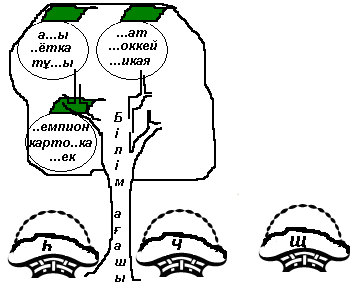 Біз қандай дыбыстары бар сөздерді дұрыс жазуға, оқуға үйрендік? Олар қандай дыбыстар? Ү. Өзіндік жұмыс: 4-жаттығу Мәтінді оқу, мағынасын ашу, көшіріп жазу. 5-жаттығу 1. Өлеңді мәнерлеп оқу, жаттау, 6-7 оқушыдан жатқа сұрау, тыныс белгіге мән беру, жатқа  көшіру. 2. Сенде Отаныңды қорғауға дайынсың ба?  6-жаттығу 1.Мәтінді дауыстап оқу, көшіру. 2.Әбу Насыр кім болған?Ол қай жерде дүниеге келген?  7-жаттығу. Мақалдың сыңарын табу, оқу, мағынасын ашу, көшіріп жазу.ҮІ.  Бекіту:  Оқушыға үлестірмелі қима қағаздар тарату. №1  Ф әрпі бар 4-5 сөз тауып жаз. №2  Х әрпі бар 4-5 сөз тауып жаз. №3 Ауызекі сөйлеу мен жазбаша сөйлеудің қайсысы бұрын пайда болды? №4  Халық сөзі бар 2 мақал жаз. №5 Ц әрпі бар 4 сөз жаз оларға дыбыстық талдау жаса.ҮІІ. Қорытындылау  Балалар, бүгін біз не үйрендік?  Х, һ, ц, ч, щ, ш дыбыстары қандай дыбыстар? Олар кездесетін қандай сөздерді білесіңдер? ҮІІІ. Үйге тапсырма: 8-жаттығу, 57-бет.ІХ. Оқушыларды бағалауІ. Ұйымдастыру кезеңі: сабаққа даярлық. ІІ.  Үй тапсырмасын тексеру:  ІІІ.  Мақсат қою кезеңі:  Сабақтың тақырыбын, мақсатын хабарлау. ІҮ. Жан-жақты білімдерін тексеру  Біз қандай дыбыстары бар сөздерді дұрыс жазуға, оқуға үйрендік? Олар қандай дыбыстар? Ү. Өзіндік жұмыс: 4-жаттығу Мәтінді оқу, мағынасын ашу, көшіріп жазу. 5-жаттығу 1. Өлеңді мәнерлеп оқу, жаттау, 6-7 оқушыдан жатқа сұрау, тыныс белгіге мән беру, жатқа  көшіру. 2. Сенде Отаныңды қорғауға дайынсың ба?  6-жаттығу 1.Мәтінді дауыстап оқу, көшіру. 2.Әбу Насыр кім болған?Ол қай жерде дүниеге келген?  7-жаттығу. Мақалдың сыңарын табу, оқу, мағынасын ашу, көшіріп жазу.ҮІ.  Бекіту:  Оқушыға үлестірмелі қима қағаздар тарату. №1  Ф әрпі бар 4-5 сөз тауып жаз. №2  Х әрпі бар 4-5 сөз тауып жаз. №3 Ауызекі сөйлеу мен жазбаша сөйлеудің қайсысы бұрын пайда болды? №4  Халық сөзі бар 2 мақал жаз. №5 Ц әрпі бар 4 сөз жаз оларға дыбыстық талдау жаса.ҮІІ. Қорытындылау  Балалар, бүгін біз не үйрендік?  Х, һ, ц, ч, щ, ш дыбыстары қандай дыбыстар? Олар кездесетін қандай сөздерді білесіңдер? ҮІІІ. Үйге тапсырма: 8-жаттығу, 57-бет.ІХ. Оқушыларды бағалауҮй тапсырмасын түсіндіріп,талдау.13-жаттығу тексеру, оқу.   «Жеміс жинау» ойыны алмаларды тиісті  сауытқа салу.а) Кіріспе сөз. ә) дәптермен жұмыс. Күн ретін жазу. Көркем жазу 1-жаттығу Сөздерді оқу, мағынасын түсіндіру, қажетті дыбыстармен  толықтыру, көшіріп жазу. 2-жаттығудағы орны ауысып келген сөздерден жаңылтпаш құрастыру оқу, жазу. 